Erjavčeva 15, 1000 Ljubljana	T: 01 230 80 00, 01 230 80 01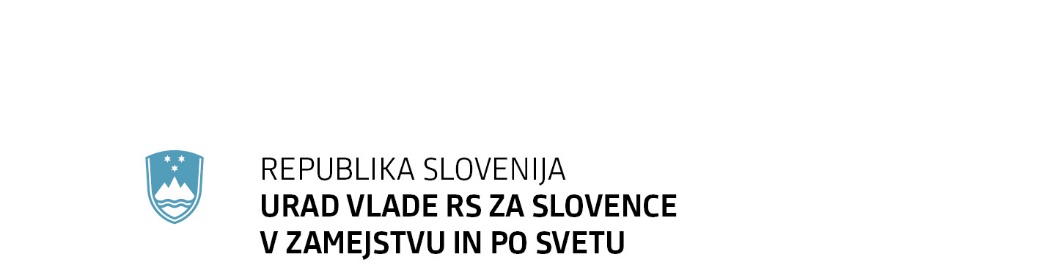 	F: 01 230 80 17 	E: urad.slovenci@gov.si	www.uszs.gov.siPREDLOGNa podlagi 47., 49., 52. in 54. člena Zakona o odnosih Republike Slovenije s Slovenci zunaj njenih meja (Uradni list RS, št. 43/06 in 76/10) Vlada Republike Slovenije izdajaUREDBOo spremembi Uredbe o izvajanju finančne podpore za ohranjanje in razvijanje slovenske identitete zunaj Republike Slovenije1. členV Uredbi o izvajanju finančne podpore za ohranjanje in razvijanje slovenske identitete zunaj Republike Slovenije (Uradni list RS, št. 139/06, 32/16 in 63/17) se 5. člen spremeni tako, da se glasi:»5. člen(način pridobitev sredstev)(1) Urad razdeljuje sredstva po tej uredbi na podlagi javnih razpisov.(2) Ne glede na prejšnji odstavek lahko predstojnik urada izjemoma z odločbo brez javnega razpisa dodeli sredstva, če se program ali projekt financira iz intervencijskih sredstev urada in če je to neogibno nujno zaradi kratkega časa, ki je na razpolago za odločitev o financiranju.(3) Ne glede na prvi odstavek tega člena lahko predstojnik urada izjemoma z odločbo brez javnega razpisa dodeli sredstva, če gre za projekt, ki je izjemnega pomena za Slovence izven Republike Slovenije in je ugotovljeno, da lahko projekt izvede samo ena organizacija ali pripadnik slovenske skupnosti izven Republike Slovenije.(4) Višina sredstev iz drugega in tretjega odstavka tega člena se določi z letnim ali večletnim programom izvajanja finančne podpore in znaša za obe vrsti izjem skupaj največ deset odstotkov sredstev, ki so za posamezno proračunsko leto z državnim proračunom namenjena podpori avtohtoni slovenski narodni skupnosti v zamejstvu in podpori Slovencem po svetu.(5) Sredstva se po tej uredbi lahko pridobijo na podlagi vlog, ki jih prosilci vložijo na podlagi objavljenega javnega razpisa, ali vlog za dodelitev sredstev v skladu z drugim in tretjim in odstavkom tega člena.(6) Sofinanciranje se praviloma izvaja za aktivnosti, ki so bile ali bodo izvedene v tekočem proračunskem letu.«KONČNA DOLOČBA2. člen          Ta uredba začne veljati naslednji dan po objavi v Uradnem listu Republike Slovenije.Št. V Ljubljani, dne EVA 2021-1537-0001                                                                                                      Vlada Republike Slovenije                                                                                                                 Janez Janša                                                                                                                   predsednikOBRAZLOŽITEVI. UVODPravna podlaga (besedilo, vsebina zakonske določbe, ki je podlaga za izdajo uredbe):47., 49., 52. in 54. člen Zakona o odnosih Republike Slovenije s Slovenci zunaj njenih meja (Uradni list RS, št. 43/06 in 76/10) nalagajo, da vlada postopke razdeljevanja in obveznosti prejemnikov določi z uredbo. Rok za izdajo uredbe, določen z zakonom:Rok ni določen.Splošna obrazložitev predloga uredbe, če je potrebna:/Predstavitev presoje posledic za posamezna področja, če te niso mogle biti celovito predstavljene v predlogu zakona:/II. VSEBINSKA OBRAZLOŽITEV PREDLAGANIH REŠITEVK 1. členuUrad Vlade Republike Slovenije za Slovence v zamejstvu in po svetu finančne podpore za dejavnosti Slovencev izmen meja Republike Slovenije praviloma dodeli na podlagi javnih razpisov. Izjema je podpora preko intervencijskih sredstev za neogibno nujne projekte, ki jih ni bilo mogoče predvideti in načrtovati v času objave javnih razpisov, zaradi nujnosti pa jih je potrebno financirati v tekočem proračunskem letu. Takšna ureditev je še vedno pomanjkljiva za projekte izjemnega pomena za Slovence na določenem območju izven Republike Slovenije, ki pa ga zaradi omejenih demografskih in organizacijskih danosti na tem območju ni smiselno dodeljevati preko javnega razpisa, saj ne obstaja več možnih konkurentov za sredstva za takšen projekt. Hkrati ni smiselno financiranje preko interventnih sredstev, saj gre za projekte, ki jih je mogoče v naprej predvideti.5. člen Uredbe o izvajanju finančne podpore za ohranjanje in razvijanje slovenske identitete zunaj Republike Slovenije se dopolni z opredelitvijo načina sofinanciranja, kot je naveden zgoraj (projekt se lahko nanaša na vse slovenske skupnosti izven Republike Slovenije, lahko se nanaša na posamezno državo ali ožje geografsko območje kjer prebiva in deluje slovenska skupnost).Pri tem mora biti ugotovljeno, da lahko projekt izjemnega pomena izvede samo ena organizacija ali pripadnik Slovencev izven Republike Slovenije. Kot izvajalce se razume Slovence v zamejstvu, zdomce, izseljence in njihove potomce, kakor tudi vse njihove organizacije, kakor je opredeljeno v 50. členu Zakona o odnosih Republike Slovenije s Slovenci zunaj njenih meja (Uradni list RS, št. 43/06 in 76/10).Pravne osebe (društva, organizacije, ustanove) slovenske skupnosti, ki so lahko upravičene kot točno določen izvajalec so navedene v podatkovnih bazah ozirom seznamih Urada.K 2. členuČlen določa uveljavitev uredbe.Številka: 007-7/2021/4Številka: 007-7/2021/4Ljubljana, 13. 7. 2021Ljubljana, 13. 7. 2021EVA 2021-1537-0001EVA 2021-1537-0001GENERALNI SEKRETARIAT VLADE REPUBLIKE SLOVENIJEGp.gs@gov.siGENERALNI SEKRETARIAT VLADE REPUBLIKE SLOVENIJEGp.gs@gov.siZADEVA: Uredba o spremembi Uredbe o izvajanju finančne podpore za ohranjanje in razvijanje slovenske identitete zunaj Republike Slovenije – predlog za obravnavoZADEVA: Uredba o spremembi Uredbe o izvajanju finančne podpore za ohranjanje in razvijanje slovenske identitete zunaj Republike Slovenije – predlog za obravnavoZADEVA: Uredba o spremembi Uredbe o izvajanju finančne podpore za ohranjanje in razvijanje slovenske identitete zunaj Republike Slovenije – predlog za obravnavoZADEVA: Uredba o spremembi Uredbe o izvajanju finančne podpore za ohranjanje in razvijanje slovenske identitete zunaj Republike Slovenije – predlog za obravnavo1. Predlog sklepov vlade:1. Predlog sklepov vlade:1. Predlog sklepov vlade:1. Predlog sklepov vlade:Na podlagi 21. člena Zakona o Vladi Republike Slovenije (Uradni list RS, št. 24/05 – UPB-1, 109/08, 38/10 – ZUKN, 8/12, 21/13, 47/13 – ZDU1-G, 65/14 in 55/17) je Vlada Republike Slovenije na … seji dne … sprejela naslednjiS K L E PVlada Republike Slovenije je izdala Uredbo o spremembi Uredbe o izvajanju finančne podpore za ohranjanje in razvijanje slovenske identitete zunaj Republike Slovenije in jo objavi v Uradnem listu Republike Slovenije.                                                                                          mag. Janja Garvas Hočevar                                                                                   V.D. GENERALNEGA SEKRETARJASklep prejme: - Urad Vlade RS za Slovence v zamejstvu in po svetuNa podlagi 21. člena Zakona o Vladi Republike Slovenije (Uradni list RS, št. 24/05 – UPB-1, 109/08, 38/10 – ZUKN, 8/12, 21/13, 47/13 – ZDU1-G, 65/14 in 55/17) je Vlada Republike Slovenije na … seji dne … sprejela naslednjiS K L E PVlada Republike Slovenije je izdala Uredbo o spremembi Uredbe o izvajanju finančne podpore za ohranjanje in razvijanje slovenske identitete zunaj Republike Slovenije in jo objavi v Uradnem listu Republike Slovenije.                                                                                          mag. Janja Garvas Hočevar                                                                                   V.D. GENERALNEGA SEKRETARJASklep prejme: - Urad Vlade RS za Slovence v zamejstvu in po svetuNa podlagi 21. člena Zakona o Vladi Republike Slovenije (Uradni list RS, št. 24/05 – UPB-1, 109/08, 38/10 – ZUKN, 8/12, 21/13, 47/13 – ZDU1-G, 65/14 in 55/17) je Vlada Republike Slovenije na … seji dne … sprejela naslednjiS K L E PVlada Republike Slovenije je izdala Uredbo o spremembi Uredbe o izvajanju finančne podpore za ohranjanje in razvijanje slovenske identitete zunaj Republike Slovenije in jo objavi v Uradnem listu Republike Slovenije.                                                                                          mag. Janja Garvas Hočevar                                                                                   V.D. GENERALNEGA SEKRETARJASklep prejme: - Urad Vlade RS za Slovence v zamejstvu in po svetuNa podlagi 21. člena Zakona o Vladi Republike Slovenije (Uradni list RS, št. 24/05 – UPB-1, 109/08, 38/10 – ZUKN, 8/12, 21/13, 47/13 – ZDU1-G, 65/14 in 55/17) je Vlada Republike Slovenije na … seji dne … sprejela naslednjiS K L E PVlada Republike Slovenije je izdala Uredbo o spremembi Uredbe o izvajanju finančne podpore za ohranjanje in razvijanje slovenske identitete zunaj Republike Slovenije in jo objavi v Uradnem listu Republike Slovenije.                                                                                          mag. Janja Garvas Hočevar                                                                                   V.D. GENERALNEGA SEKRETARJASklep prejme: - Urad Vlade RS za Slovence v zamejstvu in po svetu2. Predlog za obravnavo predloga zakona po nujnem ali skrajšanem postopku v državnem zboru z obrazložitvijo razlogov:2. Predlog za obravnavo predloga zakona po nujnem ali skrajšanem postopku v državnem zboru z obrazložitvijo razlogov:2. Predlog za obravnavo predloga zakona po nujnem ali skrajšanem postopku v državnem zboru z obrazložitvijo razlogov:2. Predlog za obravnavo predloga zakona po nujnem ali skrajšanem postopku v državnem zboru z obrazložitvijo razlogov:////3.a Osebe, odgovorne za strokovno pripravo in usklajenost gradiva:3.a Osebe, odgovorne za strokovno pripravo in usklajenost gradiva:3.a Osebe, odgovorne za strokovno pripravo in usklajenost gradiva:3.a Osebe, odgovorne za strokovno pripravo in usklajenost gradiva:- dr. Helena Jaklitsch,  ministrica, Urad Vlade RS za Slovence v zamejstvu in po svetu- dr. Dejan Valentinčič, državni sekretar, Urad Vlade RS za Slovence v zamejstvu in po svetu- Robert Kojc, sekretar, Urad Vlade RS za Slovence v zamejstvu in po svetu-Tadej Bojnec, sekretar, Urad Vlade RS za Slovence v zamejstvu in po svetu- dr. Helena Jaklitsch,  ministrica, Urad Vlade RS za Slovence v zamejstvu in po svetu- dr. Dejan Valentinčič, državni sekretar, Urad Vlade RS za Slovence v zamejstvu in po svetu- Robert Kojc, sekretar, Urad Vlade RS za Slovence v zamejstvu in po svetu-Tadej Bojnec, sekretar, Urad Vlade RS za Slovence v zamejstvu in po svetu- dr. Helena Jaklitsch,  ministrica, Urad Vlade RS za Slovence v zamejstvu in po svetu- dr. Dejan Valentinčič, državni sekretar, Urad Vlade RS za Slovence v zamejstvu in po svetu- Robert Kojc, sekretar, Urad Vlade RS za Slovence v zamejstvu in po svetu-Tadej Bojnec, sekretar, Urad Vlade RS za Slovence v zamejstvu in po svetu- dr. Helena Jaklitsch,  ministrica, Urad Vlade RS za Slovence v zamejstvu in po svetu- dr. Dejan Valentinčič, državni sekretar, Urad Vlade RS za Slovence v zamejstvu in po svetu- Robert Kojc, sekretar, Urad Vlade RS za Slovence v zamejstvu in po svetu-Tadej Bojnec, sekretar, Urad Vlade RS za Slovence v zamejstvu in po svetu3.b Zunanji strokovnjaki, ki so sodelovali pri pripravi dela ali celotnega gradiva:3.b Zunanji strokovnjaki, ki so sodelovali pri pripravi dela ali celotnega gradiva:3.b Zunanji strokovnjaki, ki so sodelovali pri pripravi dela ali celotnega gradiva:3.b Zunanji strokovnjaki, ki so sodelovali pri pripravi dela ali celotnega gradiva:////4. Predstavniki vlade, ki bodo sodelovali pri delu državnega zbora:4. Predstavniki vlade, ki bodo sodelovali pri delu državnega zbora:4. Predstavniki vlade, ki bodo sodelovali pri delu državnega zbora:4. Predstavniki vlade, ki bodo sodelovali pri delu državnega zbora:////5. Kratek povzetek gradiva:5. Kratek povzetek gradiva:5. Kratek povzetek gradiva:5. Kratek povzetek gradiva:Ureditev izvajanja finančne podpore za dejavnosti Slovencev izven meja Republike Slovenije je vedno pomanjkljiva za projekte izjemnega pomena za Slovence na določenem območju izven Republike Slovenije, ki pa ga zaradi omejenih demografskih in organizacijskih danosti na tem območju ni smiselno dodeljevati preko javnega razpisa, saj ne obstaja več možnih konkurentov za sredstva za takšen projekt. Hkrati ni smiselno financiranje preko interventnih sredstev, saj gre za projekte, ki jih je mogoče v naprej predvideti. S predlagano spremembo Uredbe o izvajanju finančne podpore za ohranjanje in razvijanje slovenske identitete zunaj Republike Slovenije bo dana možnost financiranja za omenjene projekte.Ureditev izvajanja finančne podpore za dejavnosti Slovencev izven meja Republike Slovenije je vedno pomanjkljiva za projekte izjemnega pomena za Slovence na določenem območju izven Republike Slovenije, ki pa ga zaradi omejenih demografskih in organizacijskih danosti na tem območju ni smiselno dodeljevati preko javnega razpisa, saj ne obstaja več možnih konkurentov za sredstva za takšen projekt. Hkrati ni smiselno financiranje preko interventnih sredstev, saj gre za projekte, ki jih je mogoče v naprej predvideti. S predlagano spremembo Uredbe o izvajanju finančne podpore za ohranjanje in razvijanje slovenske identitete zunaj Republike Slovenije bo dana možnost financiranja za omenjene projekte.Ureditev izvajanja finančne podpore za dejavnosti Slovencev izven meja Republike Slovenije je vedno pomanjkljiva za projekte izjemnega pomena za Slovence na določenem območju izven Republike Slovenije, ki pa ga zaradi omejenih demografskih in organizacijskih danosti na tem območju ni smiselno dodeljevati preko javnega razpisa, saj ne obstaja več možnih konkurentov za sredstva za takšen projekt. Hkrati ni smiselno financiranje preko interventnih sredstev, saj gre za projekte, ki jih je mogoče v naprej predvideti. S predlagano spremembo Uredbe o izvajanju finančne podpore za ohranjanje in razvijanje slovenske identitete zunaj Republike Slovenije bo dana možnost financiranja za omenjene projekte.Ureditev izvajanja finančne podpore za dejavnosti Slovencev izven meja Republike Slovenije je vedno pomanjkljiva za projekte izjemnega pomena za Slovence na določenem območju izven Republike Slovenije, ki pa ga zaradi omejenih demografskih in organizacijskih danosti na tem območju ni smiselno dodeljevati preko javnega razpisa, saj ne obstaja več možnih konkurentov za sredstva za takšen projekt. Hkrati ni smiselno financiranje preko interventnih sredstev, saj gre za projekte, ki jih je mogoče v naprej predvideti. S predlagano spremembo Uredbe o izvajanju finančne podpore za ohranjanje in razvijanje slovenske identitete zunaj Republike Slovenije bo dana možnost financiranja za omenjene projekte.6. Presoja posledic za:6. Presoja posledic za:6. Presoja posledic za:6. Presoja posledic za:a)javnofinančna sredstva nad 40.000 EUR v tekočem in naslednjih treh letihjavnofinančna sredstva nad 40.000 EUR v tekočem in naslednjih treh letihNEb)usklajenost slovenskega pravnega reda s pravnim redom Evropske unijeusklajenost slovenskega pravnega reda s pravnim redom Evropske unijeNEc)administrativne poslediceadministrativne poslediceNEč)gospodarstvo, zlasti mala in srednja podjetja ter konkurenčnost podjetijgospodarstvo, zlasti mala in srednja podjetja ter konkurenčnost podjetijNEd)okolje, vključno s prostorskimi in varstvenimi vidikiokolje, vključno s prostorskimi in varstvenimi vidikiNEe)socialno področjesocialno področjeNEf)dokumente razvojnega načrtovanja:nacionalne dokumente razvojnega načrtovanjarazvojne politike na ravni programov po strukturi razvojne klasifikacije programskega proračunarazvojne dokumente Evropske unije in mednarodnih organizacijdokumente razvojnega načrtovanja:nacionalne dokumente razvojnega načrtovanjarazvojne politike na ravni programov po strukturi razvojne klasifikacije programskega proračunarazvojne dokumente Evropske unije in mednarodnih organizacijNE7.a Predstavitev ocene finančnih posledic nad 40.000 EUR:7.a Predstavitev ocene finančnih posledic nad 40.000 EUR:7.a Predstavitev ocene finančnih posledic nad 40.000 EUR:7.a Predstavitev ocene finančnih posledic nad 40.000 EUR:I. Ocena finančnih posledic, ki niso načrtovane v sprejetem proračunuI. Ocena finančnih posledic, ki niso načrtovane v sprejetem proračunuI. Ocena finančnih posledic, ki niso načrtovane v sprejetem proračunuI. Ocena finančnih posledic, ki niso načrtovane v sprejetem proračunuI. Ocena finančnih posledic, ki niso načrtovane v sprejetem proračunuI. Ocena finančnih posledic, ki niso načrtovane v sprejetem proračunuI. Ocena finančnih posledic, ki niso načrtovane v sprejetem proračunuI. Ocena finančnih posledic, ki niso načrtovane v sprejetem proračunuI. Ocena finančnih posledic, ki niso načrtovane v sprejetem proračunuTekoče leto (t)Tekoče leto (t)t + 1t + 2t + 2t + 2t + 3Predvideno povečanje (+) ali zmanjšanje (–) prihodkov državnega proračuna Predvideno povečanje (+) ali zmanjšanje (–) prihodkov državnega proračuna ///////Predvideno povečanje (+) ali zmanjšanje (–) prihodkov občinskih proračunov Predvideno povečanje (+) ali zmanjšanje (–) prihodkov občinskih proračunov ///////Predvideno povečanje (+) ali zmanjšanje (–) odhodkov državnega proračuna Predvideno povečanje (+) ali zmanjšanje (–) odhodkov državnega proračuna ///////Predvideno povečanje (+) ali zmanjšanje (–) odhodkov občinskih proračunovPredvideno povečanje (+) ali zmanjšanje (–) odhodkov občinskih proračunov///////Predvideno povečanje (+) ali zmanjšanje (–) obveznosti za druga javnofinančna sredstvaPredvideno povečanje (+) ali zmanjšanje (–) obveznosti za druga javnofinančna sredstva///////II. Finančne posledice za državni proračunII. Finančne posledice za državni proračunII. Finančne posledice za državni proračunII. Finančne posledice za državni proračunII. Finančne posledice za državni proračunII. Finančne posledice za državni proračunII. Finančne posledice za državni proračunII. Finančne posledice za državni proračunII. Finančne posledice za državni proračunII.a Pravice porabe za izvedbo predlaganih rešitev so zagotovljene:II.a Pravice porabe za izvedbo predlaganih rešitev so zagotovljene:II.a Pravice porabe za izvedbo predlaganih rešitev so zagotovljene:II.a Pravice porabe za izvedbo predlaganih rešitev so zagotovljene:II.a Pravice porabe za izvedbo predlaganih rešitev so zagotovljene:II.a Pravice porabe za izvedbo predlaganih rešitev so zagotovljene:II.a Pravice porabe za izvedbo predlaganih rešitev so zagotovljene:II.a Pravice porabe za izvedbo predlaganih rešitev so zagotovljene:II.a Pravice porabe za izvedbo predlaganih rešitev so zagotovljene:Ime proračunskega uporabnika Šifra in naziv ukrepa, projektaŠifra in naziv ukrepa, projektaŠifra in naziv proračunske postavkeŠifra in naziv proračunske postavkeZnesek za tekoče leto (t)Znesek za tekoče leto (t)Znesek za tekoče leto (t)Znesek za t + 1SKUPAJSKUPAJSKUPAJSKUPAJSKUPAJII.b Manjkajoče pravice porabe bodo zagotovljene s prerazporeditvijo:II.b Manjkajoče pravice porabe bodo zagotovljene s prerazporeditvijo:II.b Manjkajoče pravice porabe bodo zagotovljene s prerazporeditvijo:II.b Manjkajoče pravice porabe bodo zagotovljene s prerazporeditvijo:II.b Manjkajoče pravice porabe bodo zagotovljene s prerazporeditvijo:II.b Manjkajoče pravice porabe bodo zagotovljene s prerazporeditvijo:II.b Manjkajoče pravice porabe bodo zagotovljene s prerazporeditvijo:II.b Manjkajoče pravice porabe bodo zagotovljene s prerazporeditvijo:II.b Manjkajoče pravice porabe bodo zagotovljene s prerazporeditvijo:Ime proračunskega uporabnika Šifra in naziv ukrepa, projektaŠifra in naziv ukrepa, projektaŠifra in naziv proračunske postavke Šifra in naziv proračunske postavke Znesek za tekoče leto (t)Znesek za tekoče leto (t)Znesek za tekoče leto (t)Znesek za t + 1 SKUPAJSKUPAJSKUPAJSKUPAJSKUPAJII.c Načrtovana nadomestitev zmanjšanih prihodkov in povečanih odhodkov proračuna:II.c Načrtovana nadomestitev zmanjšanih prihodkov in povečanih odhodkov proračuna:II.c Načrtovana nadomestitev zmanjšanih prihodkov in povečanih odhodkov proračuna:II.c Načrtovana nadomestitev zmanjšanih prihodkov in povečanih odhodkov proračuna:II.c Načrtovana nadomestitev zmanjšanih prihodkov in povečanih odhodkov proračuna:II.c Načrtovana nadomestitev zmanjšanih prihodkov in povečanih odhodkov proračuna:II.c Načrtovana nadomestitev zmanjšanih prihodkov in povečanih odhodkov proračuna:II.c Načrtovana nadomestitev zmanjšanih prihodkov in povečanih odhodkov proračuna:II.c Načrtovana nadomestitev zmanjšanih prihodkov in povečanih odhodkov proračuna:Novi prihodkiNovi prihodkiNovi prihodkiZnesek za tekoče leto (t)Znesek za tekoče leto (t)Znesek za tekoče leto (t)Znesek za t + 1Znesek za t + 1Znesek za t + 1SKUPAJSKUPAJSKUPAJ7.b Predstavitev ocene finančnih posledic pod 40.000 EUR:S predlagano spremembo se ne bodo povečala redno načrtovana in potrebna proračunska sredstva, zato finančne posledice niso določene.7.b Predstavitev ocene finančnih posledic pod 40.000 EUR:S predlagano spremembo se ne bodo povečala redno načrtovana in potrebna proračunska sredstva, zato finančne posledice niso določene.7.b Predstavitev ocene finančnih posledic pod 40.000 EUR:S predlagano spremembo se ne bodo povečala redno načrtovana in potrebna proračunska sredstva, zato finančne posledice niso določene.7.b Predstavitev ocene finančnih posledic pod 40.000 EUR:S predlagano spremembo se ne bodo povečala redno načrtovana in potrebna proračunska sredstva, zato finančne posledice niso določene.7.b Predstavitev ocene finančnih posledic pod 40.000 EUR:S predlagano spremembo se ne bodo povečala redno načrtovana in potrebna proračunska sredstva, zato finančne posledice niso določene.7.b Predstavitev ocene finančnih posledic pod 40.000 EUR:S predlagano spremembo se ne bodo povečala redno načrtovana in potrebna proračunska sredstva, zato finančne posledice niso določene.7.b Predstavitev ocene finančnih posledic pod 40.000 EUR:S predlagano spremembo se ne bodo povečala redno načrtovana in potrebna proračunska sredstva, zato finančne posledice niso določene.7.b Predstavitev ocene finančnih posledic pod 40.000 EUR:S predlagano spremembo se ne bodo povečala redno načrtovana in potrebna proračunska sredstva, zato finančne posledice niso določene.7.b Predstavitev ocene finančnih posledic pod 40.000 EUR:S predlagano spremembo se ne bodo povečala redno načrtovana in potrebna proračunska sredstva, zato finančne posledice niso določene.8. Predstavitev sodelovanja z združenji občin:8. Predstavitev sodelovanja z združenji občin:8. Predstavitev sodelovanja z združenji občin:8. Predstavitev sodelovanja z združenji občin:8. Predstavitev sodelovanja z združenji občin:8. Predstavitev sodelovanja z združenji občin:8. Predstavitev sodelovanja z združenji občin:8. Predstavitev sodelovanja z združenji občin:8. Predstavitev sodelovanja z združenji občin:Vsebina predloženega gradiva (predpisa) vpliva na:pristojnosti občin,delovanje občin,financiranje občin.Vsebina predloženega gradiva (predpisa) vpliva na:pristojnosti občin,delovanje občin,financiranje občin.Vsebina predloženega gradiva (predpisa) vpliva na:pristojnosti občin,delovanje občin,financiranje občin.Vsebina predloženega gradiva (predpisa) vpliva na:pristojnosti občin,delovanje občin,financiranje občin.Vsebina predloženega gradiva (predpisa) vpliva na:pristojnosti občin,delovanje občin,financiranje občin.Vsebina predloženega gradiva (predpisa) vpliva na:pristojnosti občin,delovanje občin,financiranje občin.Vsebina predloženega gradiva (predpisa) vpliva na:pristojnosti občin,delovanje občin,financiranje občin.NENEGradivo (predpis) je bilo poslano v mnenje: Skupnosti občin Slovenije SOS: NEZdruženju občin Slovenije ZOS: NEZdruženju mestnih občin Slovenije ZMOS: NEPredlogi in pripombe združenj so bili upoštevani:v celoti,večinoma,delno,niso bili upoštevani.Bistveni predlogi in pripombe, ki niso bili upoštevani.Gradivo (predpis) je bilo poslano v mnenje: Skupnosti občin Slovenije SOS: NEZdruženju občin Slovenije ZOS: NEZdruženju mestnih občin Slovenije ZMOS: NEPredlogi in pripombe združenj so bili upoštevani:v celoti,večinoma,delno,niso bili upoštevani.Bistveni predlogi in pripombe, ki niso bili upoštevani.Gradivo (predpis) je bilo poslano v mnenje: Skupnosti občin Slovenije SOS: NEZdruženju občin Slovenije ZOS: NEZdruženju mestnih občin Slovenije ZMOS: NEPredlogi in pripombe združenj so bili upoštevani:v celoti,večinoma,delno,niso bili upoštevani.Bistveni predlogi in pripombe, ki niso bili upoštevani.Gradivo (predpis) je bilo poslano v mnenje: Skupnosti občin Slovenije SOS: NEZdruženju občin Slovenije ZOS: NEZdruženju mestnih občin Slovenije ZMOS: NEPredlogi in pripombe združenj so bili upoštevani:v celoti,večinoma,delno,niso bili upoštevani.Bistveni predlogi in pripombe, ki niso bili upoštevani.Gradivo (predpis) je bilo poslano v mnenje: Skupnosti občin Slovenije SOS: NEZdruženju občin Slovenije ZOS: NEZdruženju mestnih občin Slovenije ZMOS: NEPredlogi in pripombe združenj so bili upoštevani:v celoti,večinoma,delno,niso bili upoštevani.Bistveni predlogi in pripombe, ki niso bili upoštevani.Gradivo (predpis) je bilo poslano v mnenje: Skupnosti občin Slovenije SOS: NEZdruženju občin Slovenije ZOS: NEZdruženju mestnih občin Slovenije ZMOS: NEPredlogi in pripombe združenj so bili upoštevani:v celoti,večinoma,delno,niso bili upoštevani.Bistveni predlogi in pripombe, ki niso bili upoštevani.Gradivo (predpis) je bilo poslano v mnenje: Skupnosti občin Slovenije SOS: NEZdruženju občin Slovenije ZOS: NEZdruženju mestnih občin Slovenije ZMOS: NEPredlogi in pripombe združenj so bili upoštevani:v celoti,večinoma,delno,niso bili upoštevani.Bistveni predlogi in pripombe, ki niso bili upoštevani.Gradivo (predpis) je bilo poslano v mnenje: Skupnosti občin Slovenije SOS: NEZdruženju občin Slovenije ZOS: NEZdruženju mestnih občin Slovenije ZMOS: NEPredlogi in pripombe združenj so bili upoštevani:v celoti,večinoma,delno,niso bili upoštevani.Bistveni predlogi in pripombe, ki niso bili upoštevani.Gradivo (predpis) je bilo poslano v mnenje: Skupnosti občin Slovenije SOS: NEZdruženju občin Slovenije ZOS: NEZdruženju mestnih občin Slovenije ZMOS: NEPredlogi in pripombe združenj so bili upoštevani:v celoti,večinoma,delno,niso bili upoštevani.Bistveni predlogi in pripombe, ki niso bili upoštevani.9. Predstavitev sodelovanja javnosti:9. Predstavitev sodelovanja javnosti:9. Predstavitev sodelovanja javnosti:9. Predstavitev sodelovanja javnosti:9. Predstavitev sodelovanja javnosti:9. Predstavitev sodelovanja javnosti:9. Predstavitev sodelovanja javnosti:9. Predstavitev sodelovanja javnosti:9. Predstavitev sodelovanja javnosti:Gradivo je bilo predhodno objavljeno na spletni strani predlagatelja:Gradivo je bilo predhodno objavljeno na spletni strani predlagatelja:Gradivo je bilo predhodno objavljeno na spletni strani predlagatelja:Gradivo je bilo predhodno objavljeno na spletni strani predlagatelja:Gradivo je bilo predhodno objavljeno na spletni strani predlagatelja:Gradivo je bilo predhodno objavljeno na spletni strani predlagatelja:Gradivo je bilo predhodno objavljeno na spletni strani predlagatelja:NENE10. Pri pripravi gradiva so bile upoštevane zahteve iz Resolucije o normativni dejavnosti:10. Pri pripravi gradiva so bile upoštevane zahteve iz Resolucije o normativni dejavnosti:10. Pri pripravi gradiva so bile upoštevane zahteve iz Resolucije o normativni dejavnosti:10. Pri pripravi gradiva so bile upoštevane zahteve iz Resolucije o normativni dejavnosti:10. Pri pripravi gradiva so bile upoštevane zahteve iz Resolucije o normativni dejavnosti:10. Pri pripravi gradiva so bile upoštevane zahteve iz Resolucije o normativni dejavnosti:10. Pri pripravi gradiva so bile upoštevane zahteve iz Resolucije o normativni dejavnosti:NENE11. Gradivo je uvrščeno v delovni program vlade:11. Gradivo je uvrščeno v delovni program vlade:11. Gradivo je uvrščeno v delovni program vlade:11. Gradivo je uvrščeno v delovni program vlade:11. Gradivo je uvrščeno v delovni program vlade:11. Gradivo je uvrščeno v delovni program vlade:11. Gradivo je uvrščeno v delovni program vlade:NENEdr. Helena Jaklitsch       MINISTRICAdr. Helena Jaklitsch       MINISTRICAdr. Helena Jaklitsch       MINISTRICAdr. Helena Jaklitsch       MINISTRICAdr. Helena Jaklitsch       MINISTRICAdr. Helena Jaklitsch       MINISTRICAdr. Helena Jaklitsch       MINISTRICAdr. Helena Jaklitsch       MINISTRICAdr. Helena Jaklitsch       MINISTRICA